ENΔΕΙΚΤΙΚΕΣ ΦΩΤΟΓΡΑΦΙΕΣ ΠΕΡΑΤΩΘΕΝΤΩΝ ΕΡΓΩΝ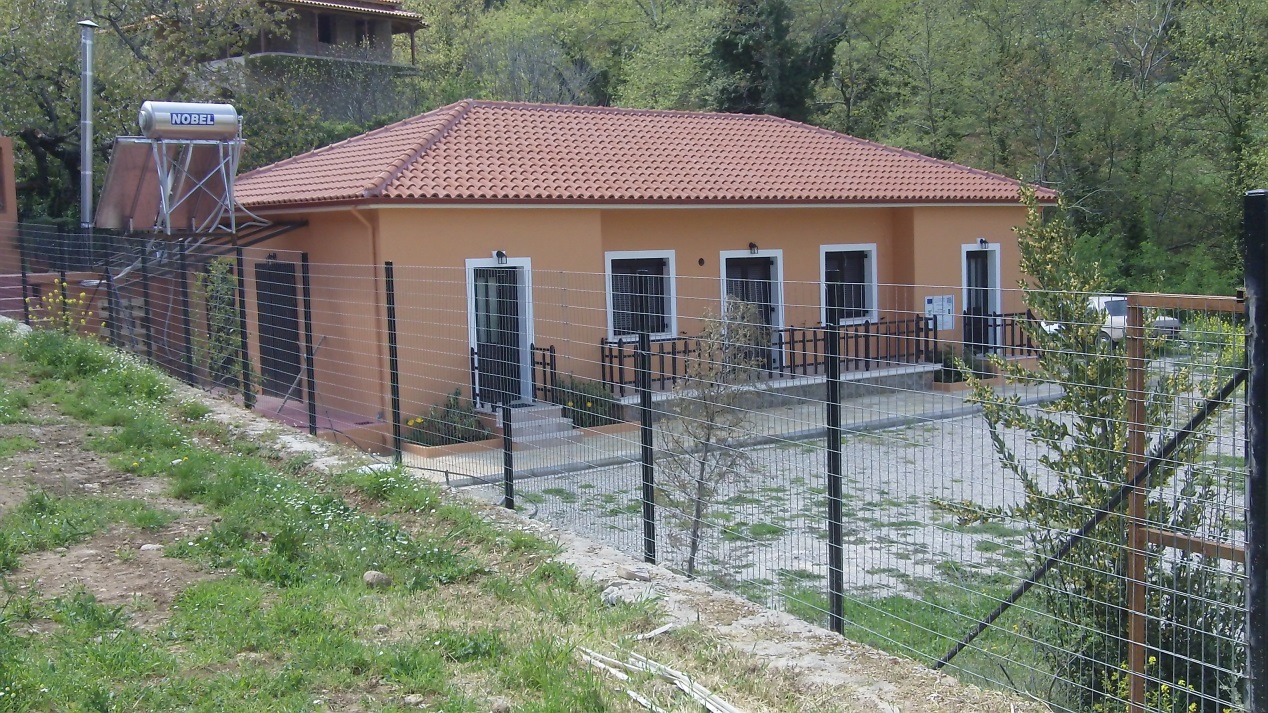 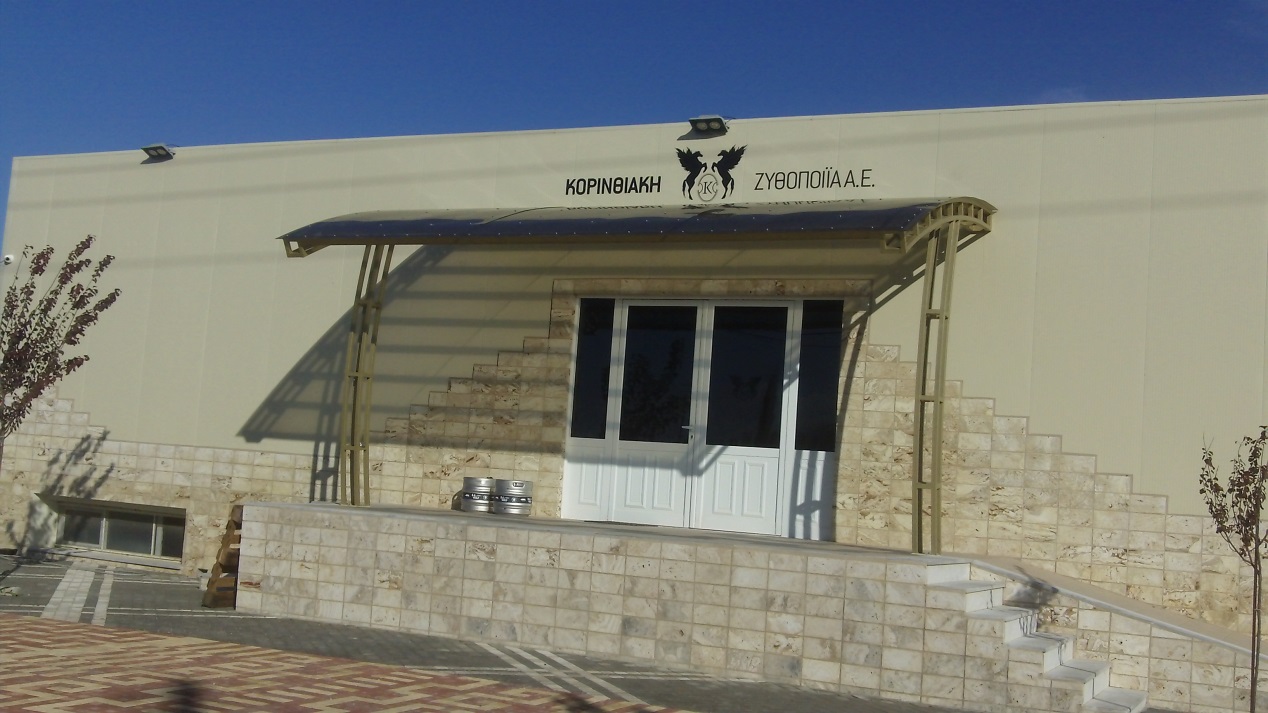 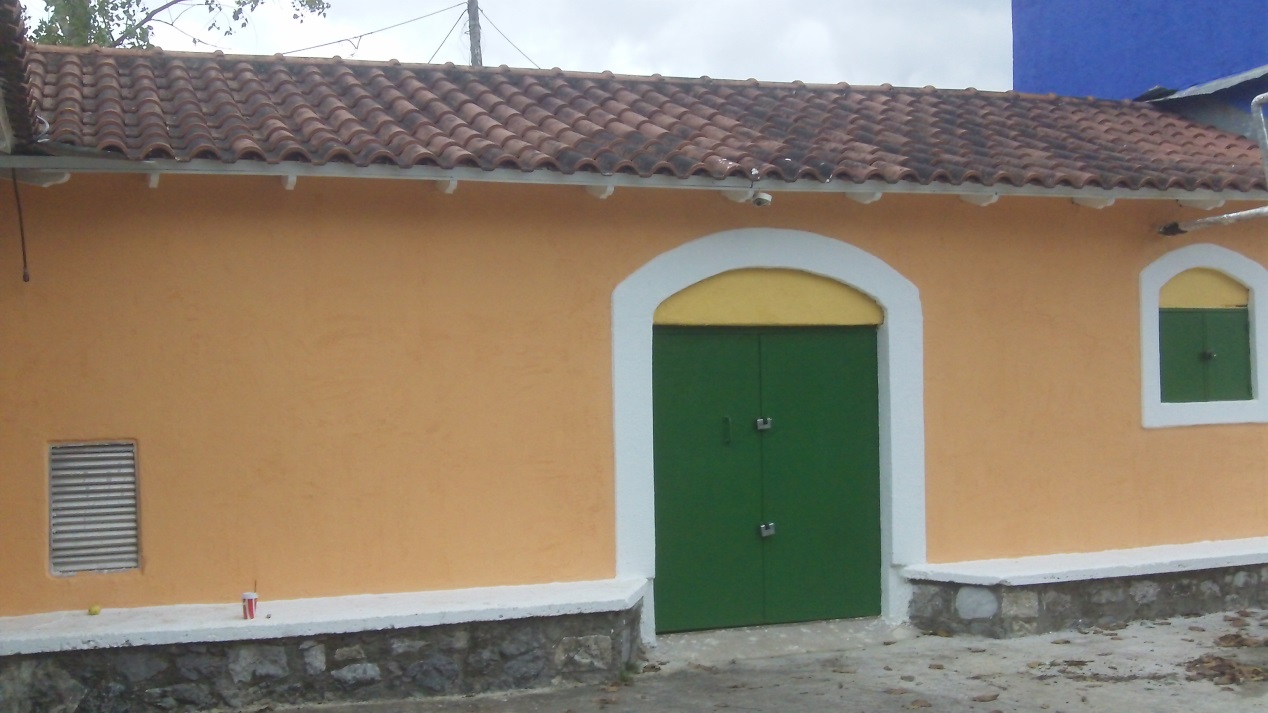 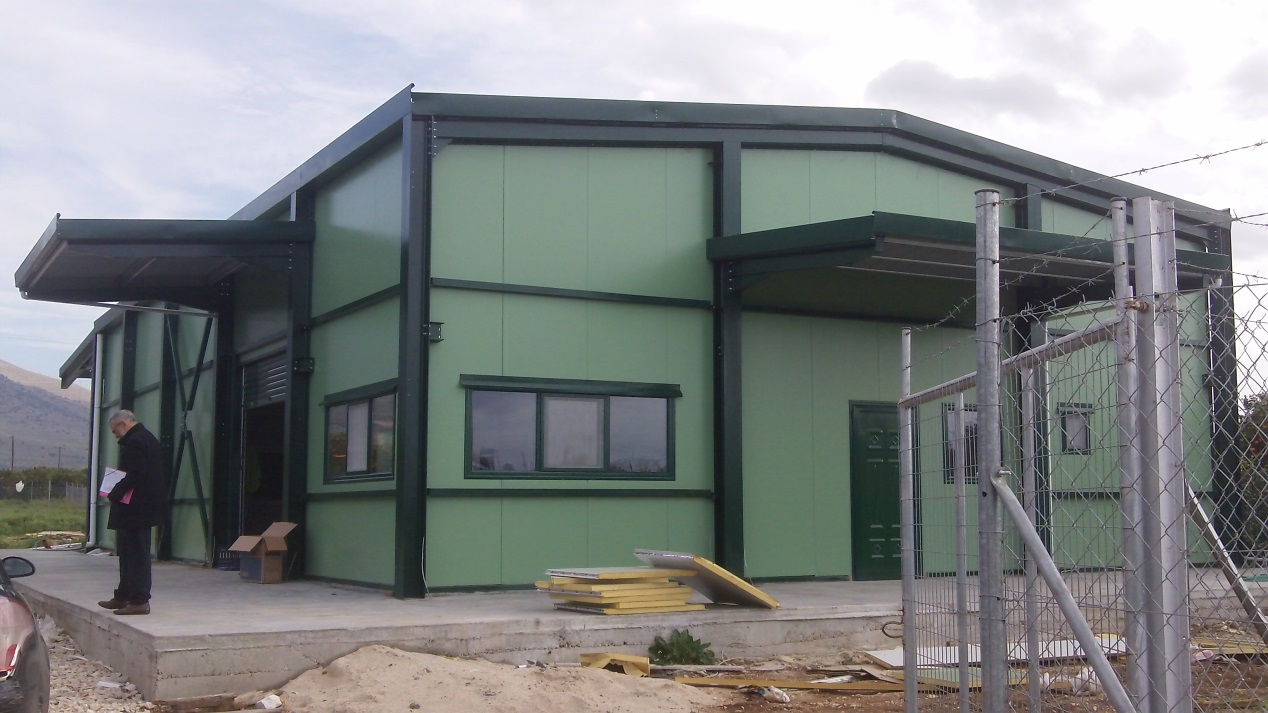 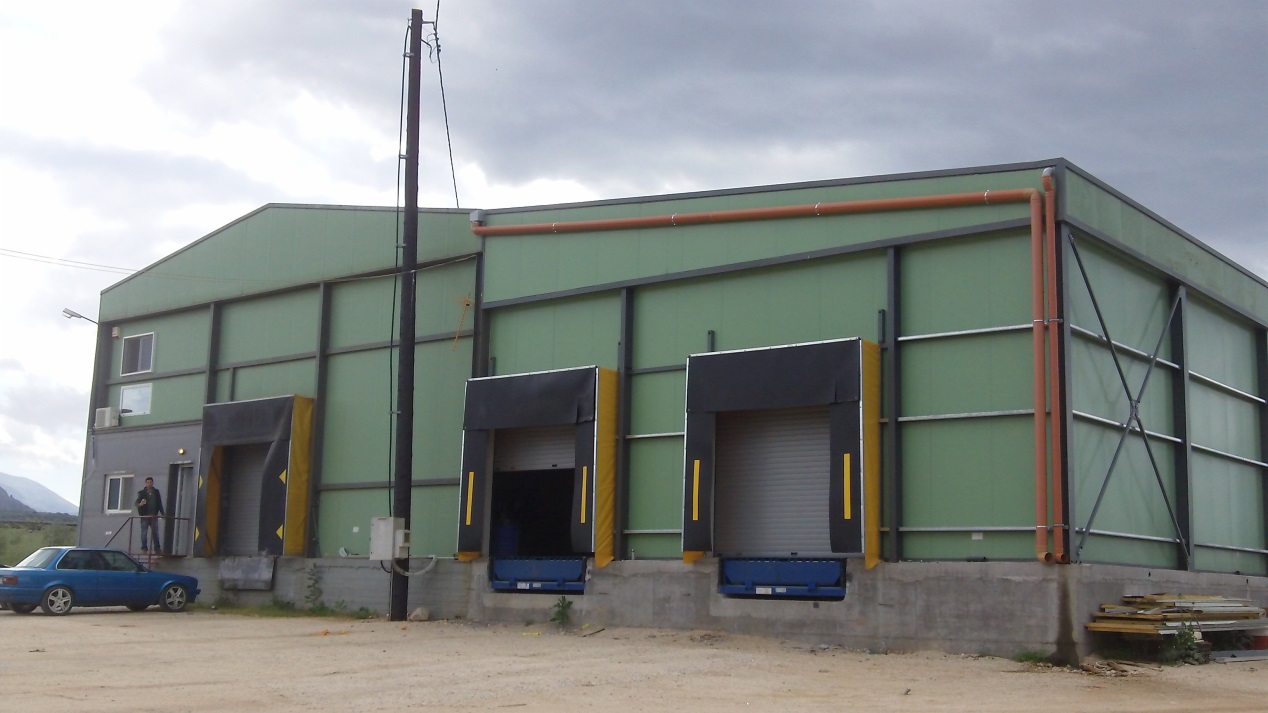 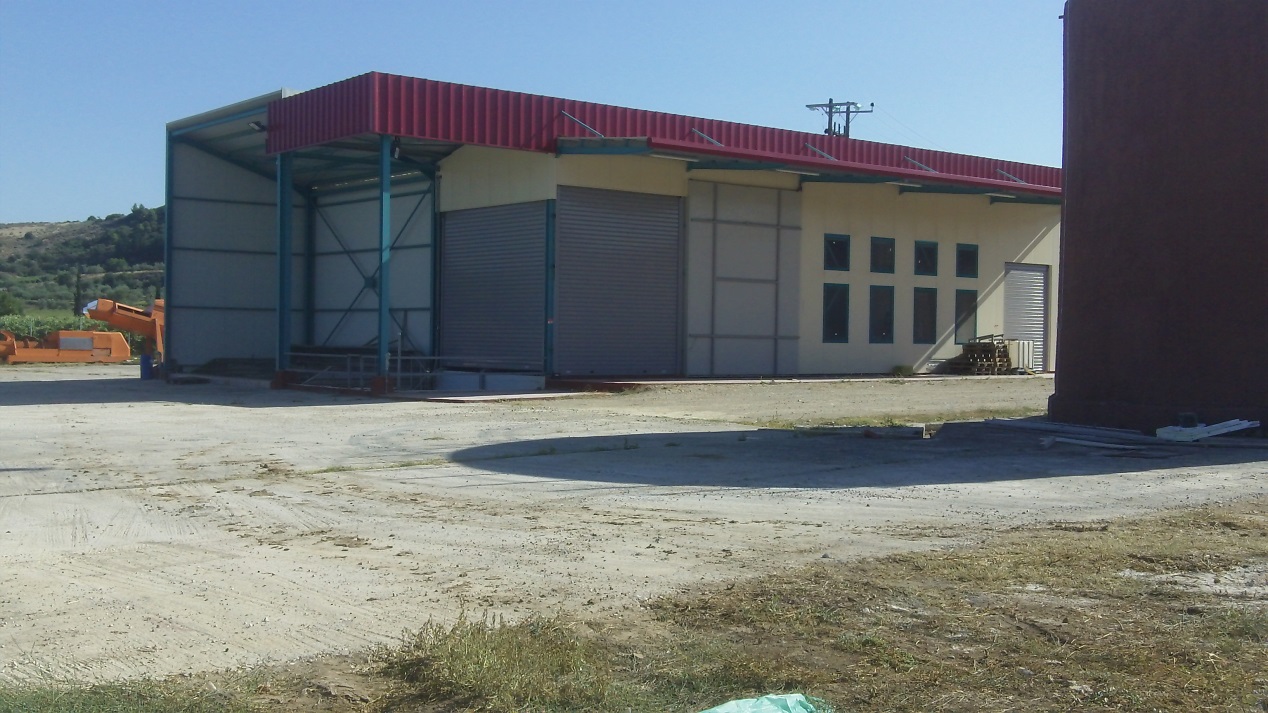 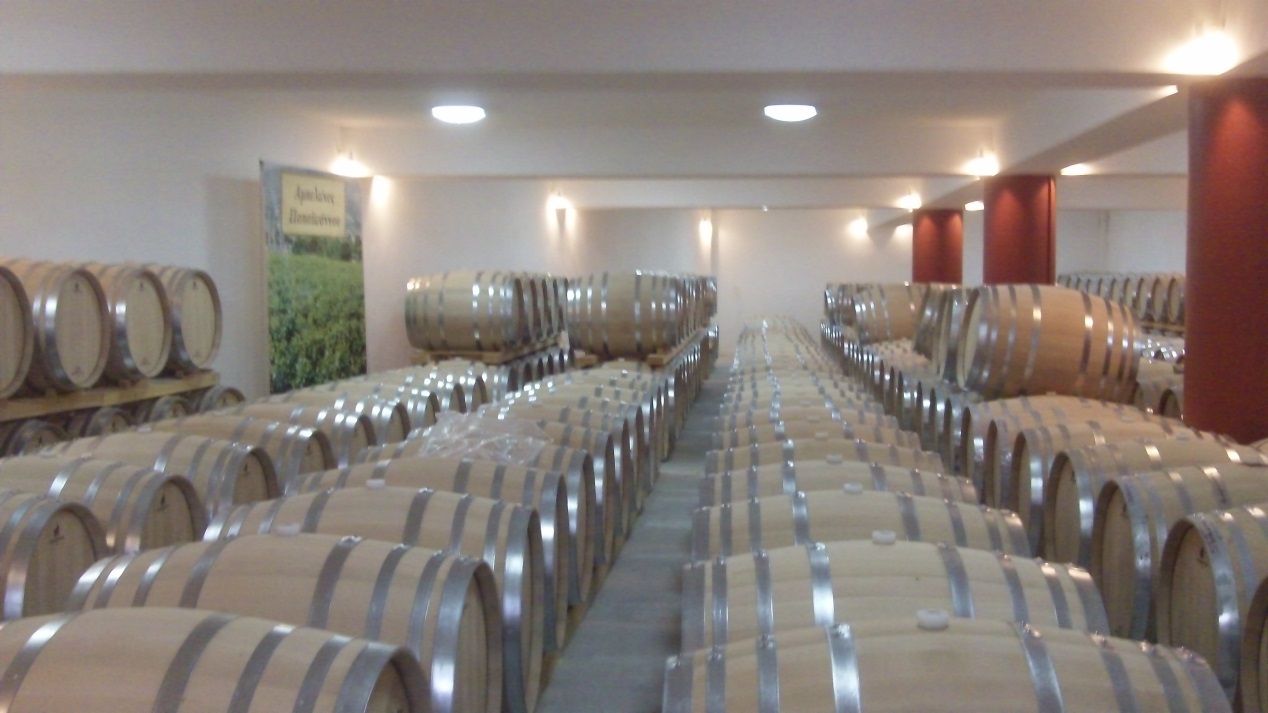 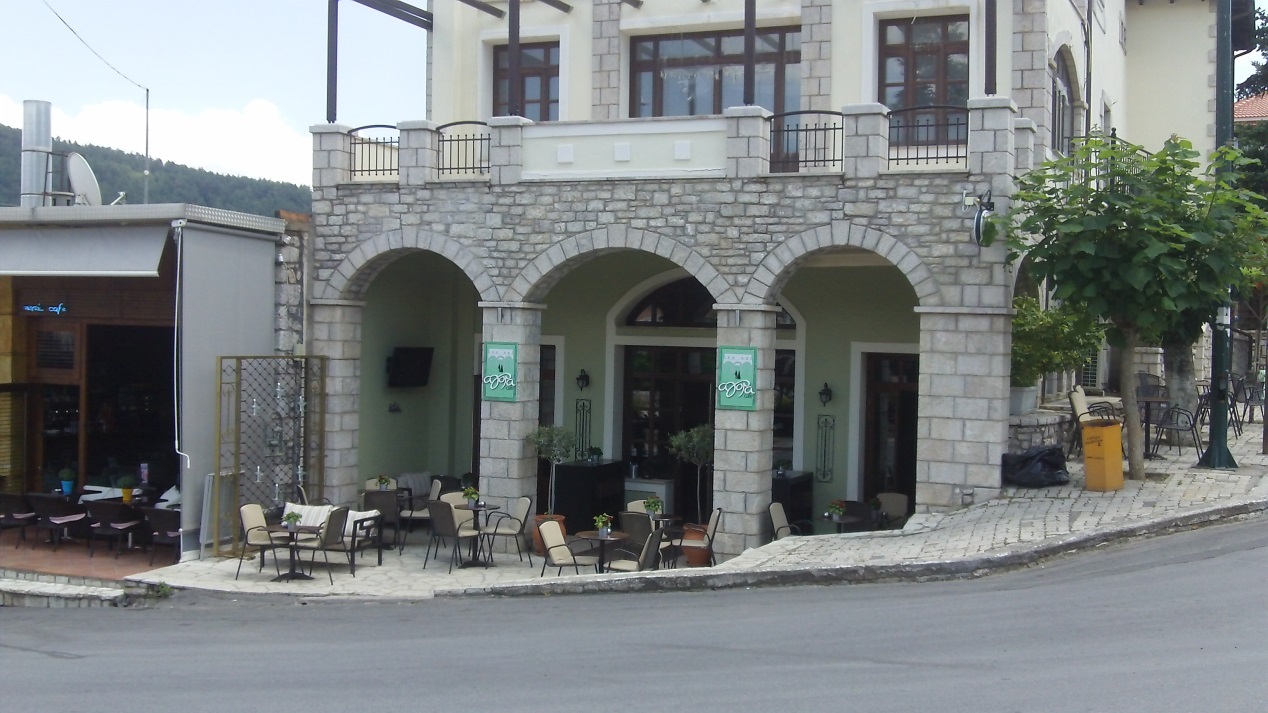 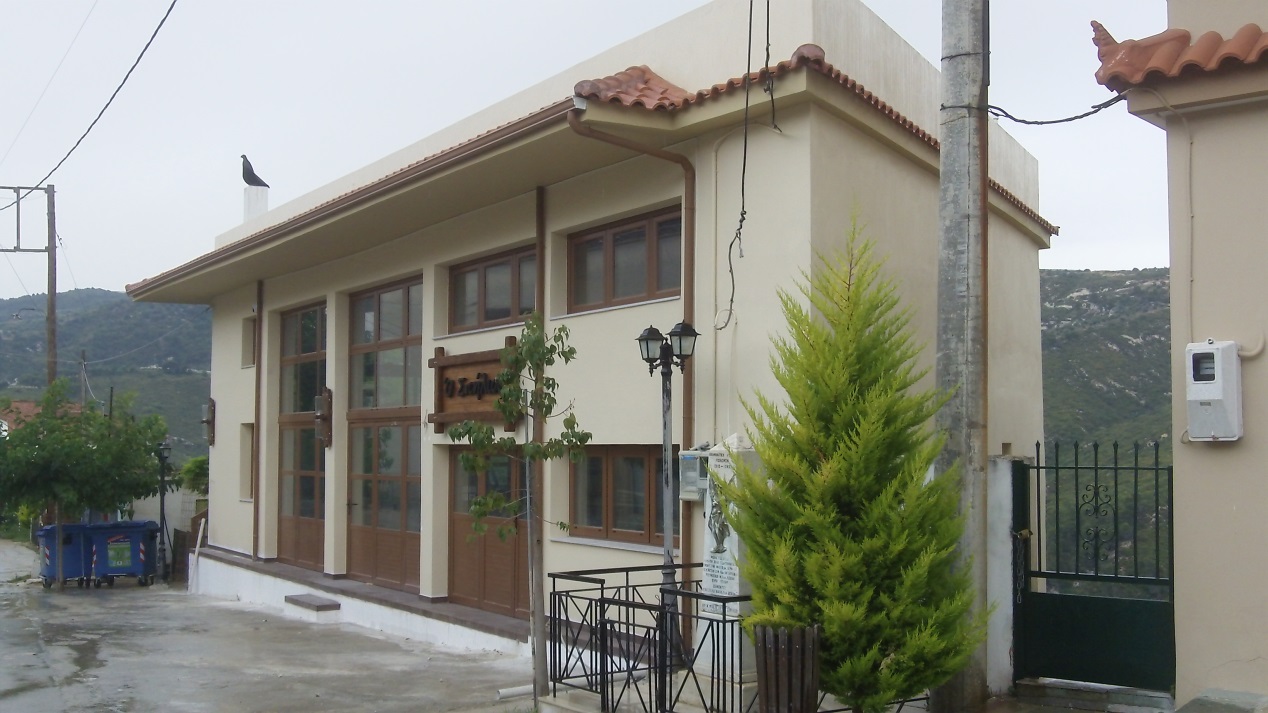 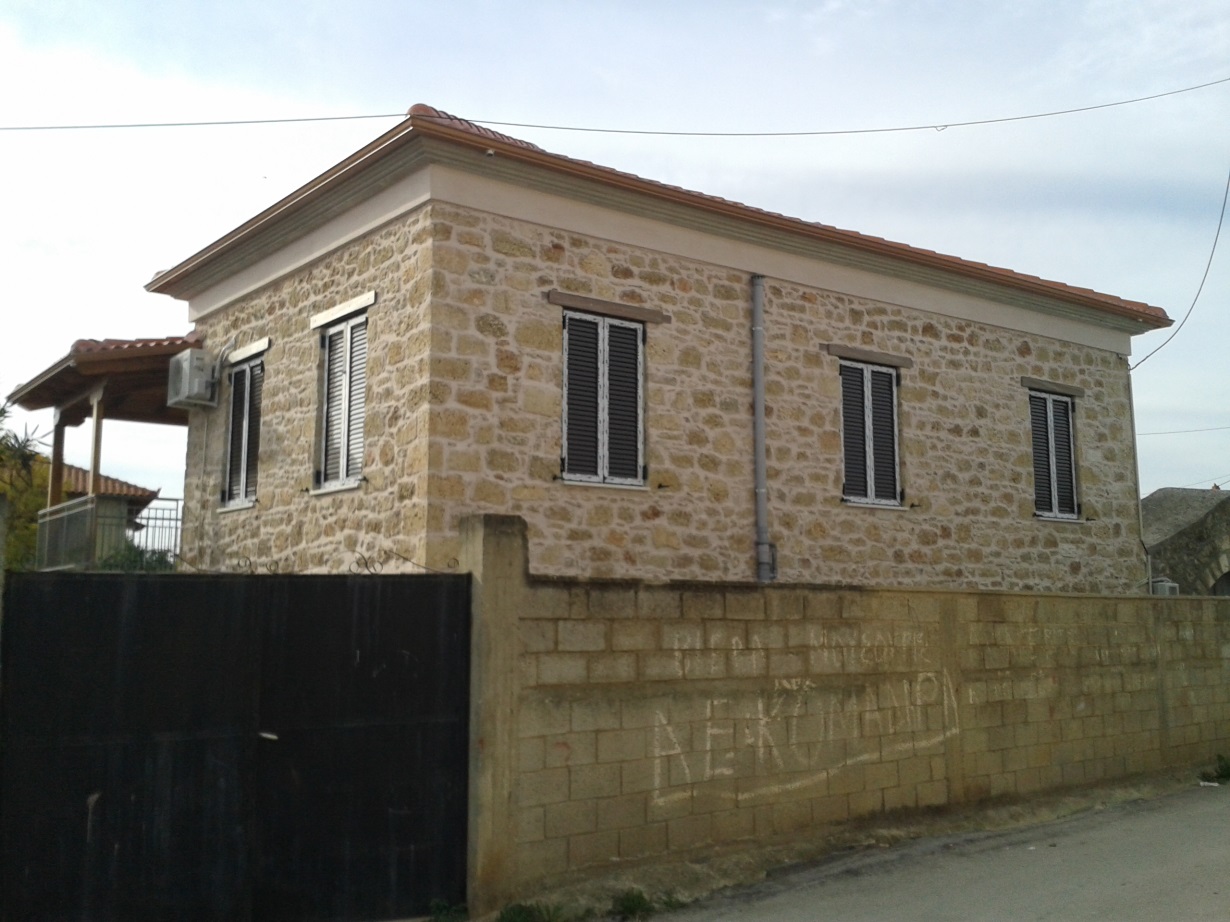 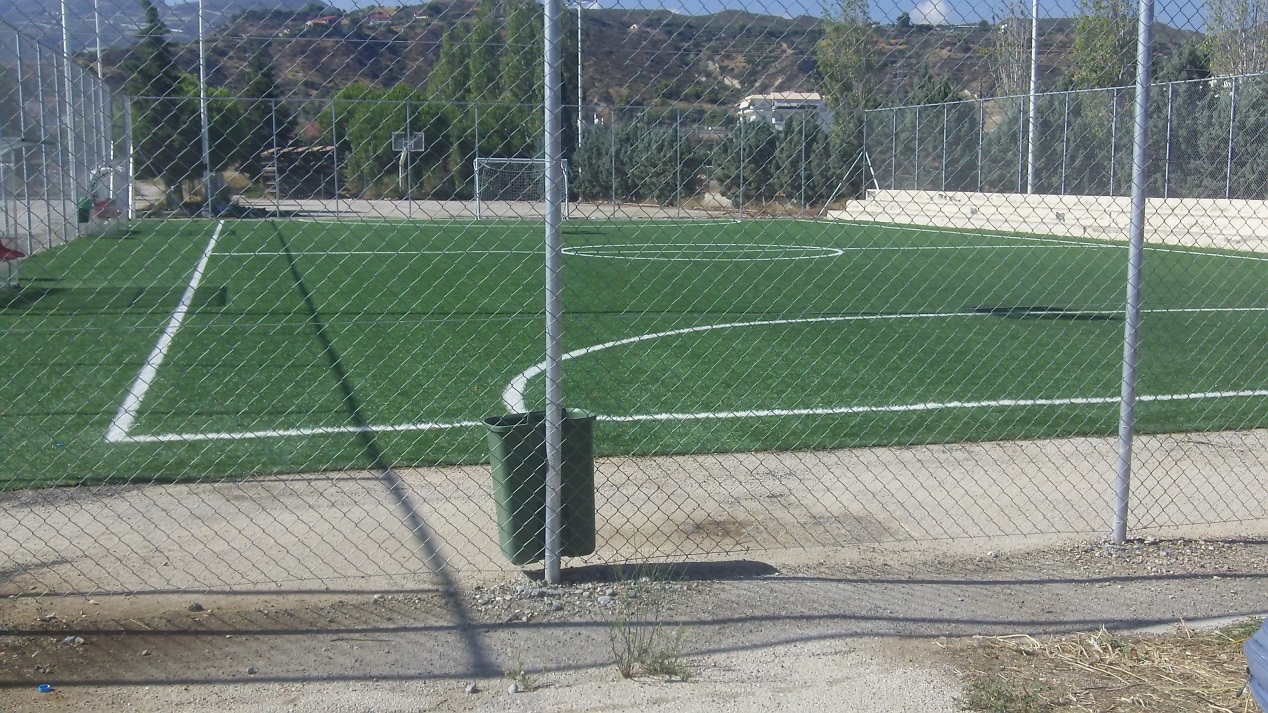 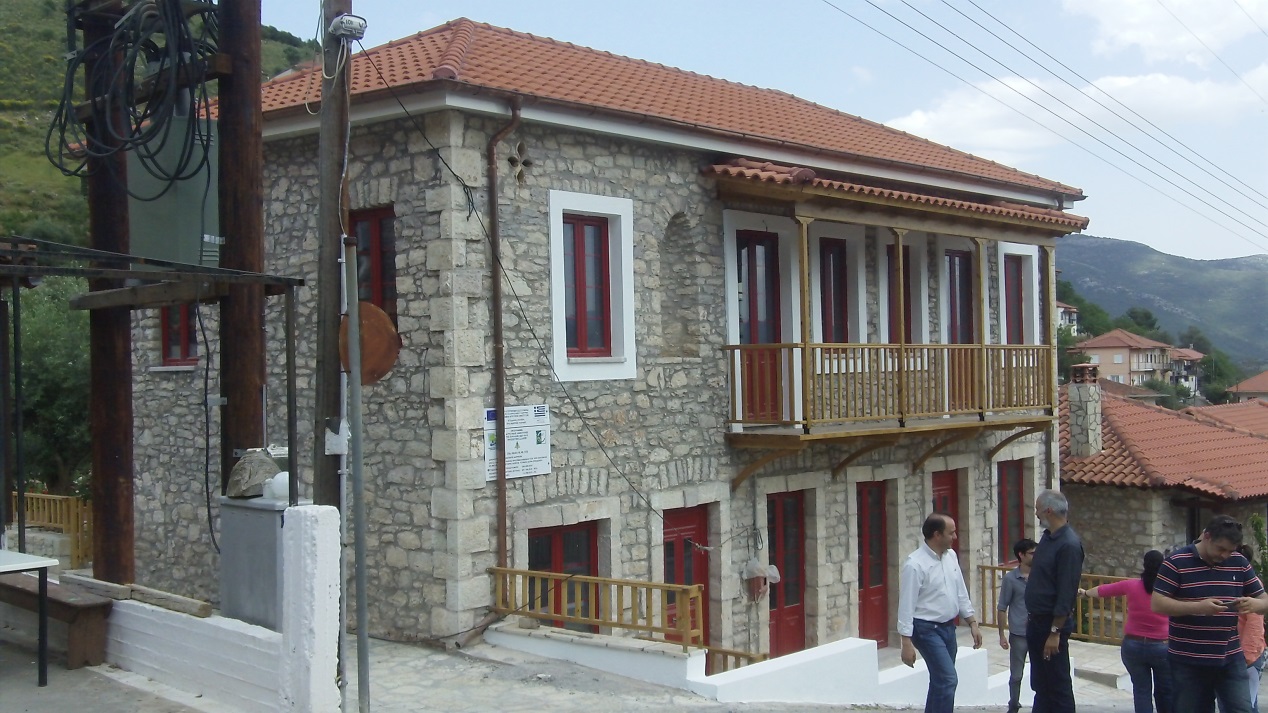 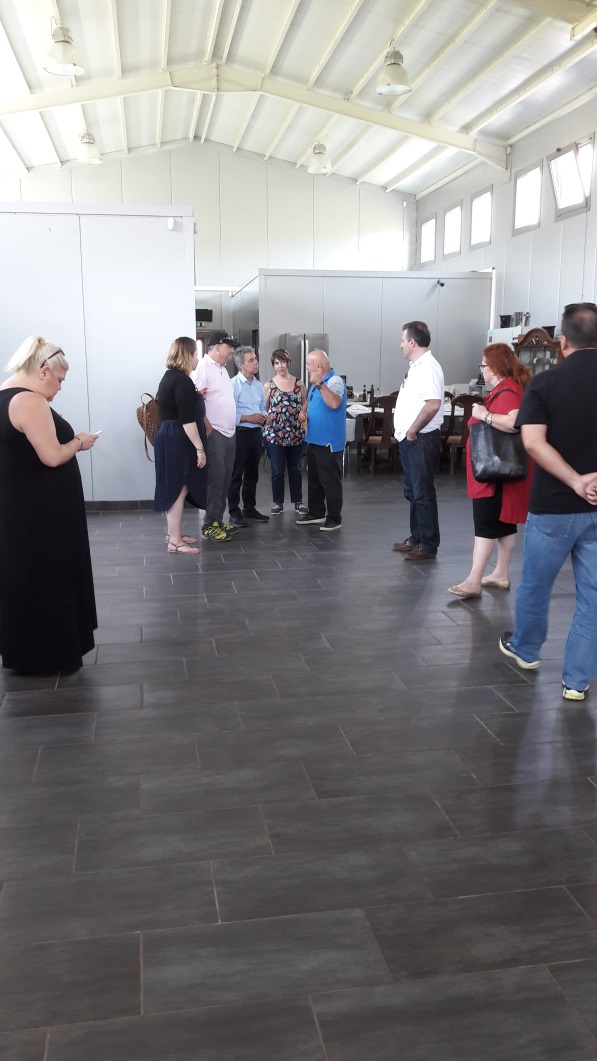 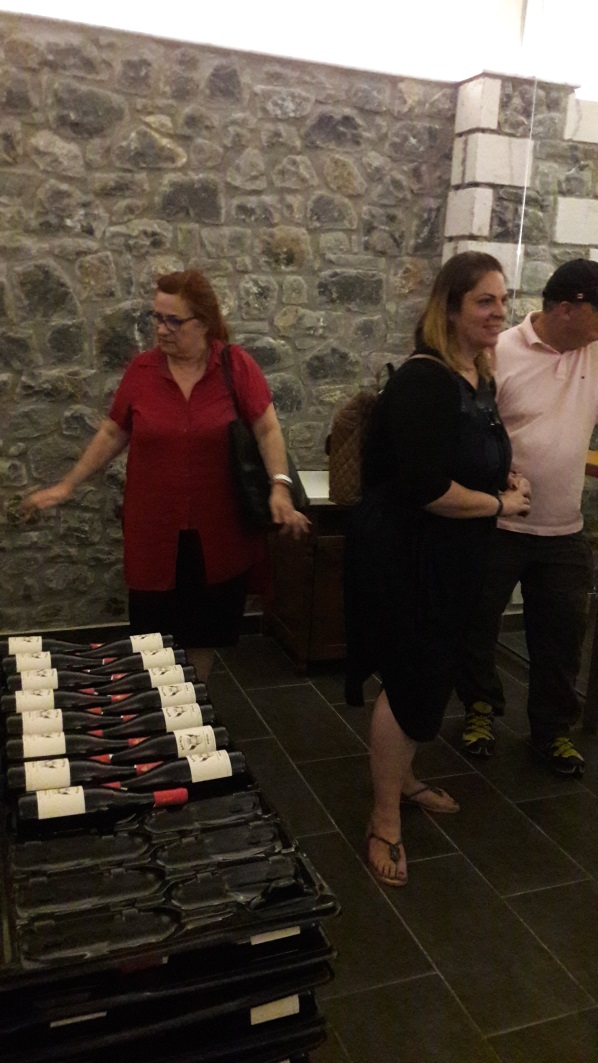 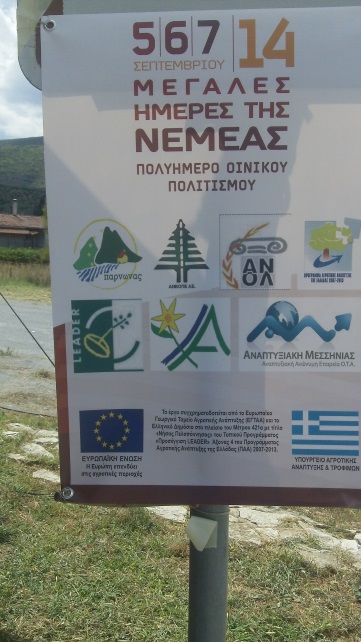 ΔΙΑΤΟΠΙΚΗ ΣΥΝΕΡΓΑΣΙΑ «ΝΗΣΟΣ ΠΕΛΟΠΟΝΝΗΣΟΣ»L311-7 Δενδρινέλλη ΒιολέταΒιοτεχνία Παραγωγής Ειδών ΔιατροφήςL312-3ΚΟΡΙΝΘΙΑΚΗ ΖΥΘΟΠΟΙΪΑ ΑΕΜονάδα παραγωγής και εμφιάλωσης τοπικής μπύρας L123αΚΑΛΟΓΡΗΣ ΕΥΑΓΓΕΛΟΣ Εκσυγχρονισμός παραδοσιακού οινοποιείου L123αΕΥΑΓΓΕΛΙΑ ΜΠΑΚΗ - ΑΝΔΡΕΑΣ ΤΖΩΤΖΟΣ Ε.ΕΊδρυση μονάδας τυποποίησης ελαιολάδου και παραγωγής -τυποποίησης μαρμελάδων, γλυκών του κουταλιού και κομπόστας L123αΙ. ΠΑΝΑΓΗΣ-Β. ΣΙΑΤΕΡΛΗΣ Ο.Ε Επέκταση τυποποιητηρίου - συσκευαστηρίου οπωροκηπευτικών L123αΦΛΙΟΥΝΤΑ ΑΕΊδρυση μονάδας παραγωγής χυμών σταφυλιών και φρούτων L123αΑΜΠΕΛΟΥΡΓΙΑ - ΟΙΝΟΠΟΙΪΑ Α&Γ ΠΑΠΑΙΩΑΝΝΟΥ ΟΕΕκσυγχρονισμός ΟινοποιείουL313-6 ΣΤΡΑΒΟΥΛΗΣ ΠΑΝΑΓΙΩΤΗΣΔημιουργία καφετέριας στο Λεβίδι ΑρκαδίαςL313-6Ηλιόπουλος ΜιχαήλΠαραδοσιακή Ταβέρνα "Ο Σπήλιος"L321-2ΔΗΜΟΣ  ΣΙΚΥΩΝΙΩΝΕπισκευή - συντήρηση διώροφου δημοτικού κτιρίου για την δημιουργία κέντρου μελετών Αρχαίας ΣικυώναςL321-2ΔΗΜΟΣ ΞΥΛΟΚΑΣΤΡΟΥ -ΕΥΡΩΣΤΙΝΗΣΠρομήθεια & εγκατάσταση αθλητικού εξοπλισμού για την διαμόρφωση γηπέδου ποδοσφαίρου 5χ5 στη ΔΚ ΞυλοκάστρουL323-4 ΣΥΝΔΕΣΜΟΣ ΔΑΡΑΙΩΝ Αλλαγή χρήσης προϋφιστάμενης του 1955 κατοικίας σε Μουσείο - Εκθετήριο Λαϊκής Τέχνης Δάρα Αρκαδίας L123αΠ.& Ε. & Ε. ΙΕΡΟΠΟΥΛΟΣ ΟΕΊδρυση οικογενειακής μονάδας παραγωγής οίνων βιολογικής αμπελουργίας